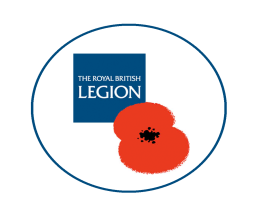 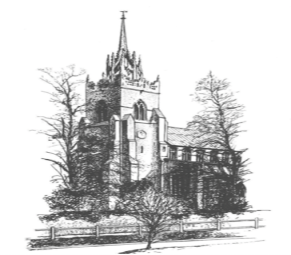 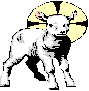 11th November 2020 – Armistice DayMany Parishes and Legion branches have cancelled all Remembrance events and the Legion is recommending that residents stand at their front doors for the two minute silence and display poppies in their windows and these can be downloaded from their website.Unfortunately due to the Covid-19 pandemic arrangements for 2020 Remembrance in Harling have been re-arranged following discussions between the officiating Clergy, Parish Council and Royal British Legion & we hope residents understand & respect the reasons for these changes which may also be subject to change at short notice due to Government guidance.8th November - 0945 a Communion Service will take place in Church with a Remembrance theme but not the traditional Remembrance Service, however the officiating Clergy have decided to hold a short Act of Remembrance outside the Church at 1100. The maximum number of attendees is 40 with social distancing & observing the rule of 6.  Anyone wishing to attend please confirm with Dorothy Jubb (717128) or Susan Wilson (07890102392). A QR code is available in the Church or contact details taken. There will be no gathering or service at Memorial Green11th November - there will be a short service and 2 minute silence on Memorial Green at 1100. Last Post and Reveille will be a recording. Names from the Memorial will not be read out but will be referred toONLY invited people may attend the private wreath laying on Memorial Green. & will be restricted to the two members of the officiating Clergy, wreath layers and RBL Standard Bearer (if available). All will be asked to socially distance and wear masks. Contact details of those invited will be taken and kept for 21 days (then destroyed) in line with Government guidelines. We ask residents to respect these arrangements and to not enter Memorial Green until after the Remembrance service is over and attendees have left.In line with Government guidelines members of the public are legally permitted to stop and watch as spectators, but must be socially distanced and observe the rule of 6.As the police will not be in attendance to stop traffic members of the public are asked to be aware of moving vehicles and avoid the area outside the chemist where there is a broken drain cover..If anyone has any queries please contact Liz Mould on 07941546814Parish Councillor and RBL Treasurer